Aktuality z naší družinyŠkolní rok 2017/2018Vedoucí vychovatelka                      Iveta Zemanová  ( I.oddělení ) Vychovatelka                                    Jiřina Lintymerová  ( II.oddělení )Kontakt                                             734 756 957Provoz                                                6.30  -  7.30  Ranní družina                                                          11.30 - 16.30  Odpolední družinaPoplatek za ŠD                                100 Kč za měsícCo nás čeká v novém školním roce 2017/2018 ?HRYSPORTOVNÍ ČINNOSTIVÝTVARNÉ A PRACOVNÍ ČINNOSTIZAJÍMAVOSTI Z PŘÍRODYZAJÍMAVOSTI Z ČESKÉ REPUBLIKY I Z OKOLNÍHO SVĚTAHUDEBNÍ, PĚVECKÁ A TANEČNÍ ČINNOSTLITERÁRNÍ A DRAMATICKÁ ČINNOSTRŮZNÉ SOUTĚŽE, PROJEKTY A DALŠÍ ZAJÍMAVÉ AKCE……….Přejeme všem příjemný začátek školního roku.Aktuální informace a fotografie z plánovaných akcí budou v průběhu školního roku vkládány na tyto stránky.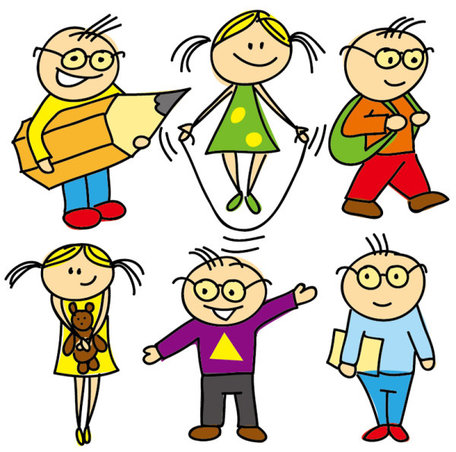 